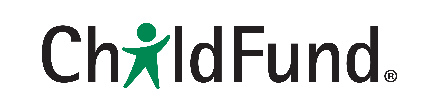 ChildFund InternationalEthiopia Country Office West Arsi Zone Violent Conflict Situation Report Humanitarian Situation Report [#2 ] [Oromia -Ethiopia][Date Prepared: September 18, 2020, 2020][Point of Contact – Lilly Omondi- Country Director  email address: lomondi@childfund.org/  Tel: +251 911 250738] [Date Range Covered by Report- August -October 31, 2020]Part 1: The Overall SituationFollowing the assassination of an outspoken Ethiopian singer and activist- Hacalu Hundesa on June 29, a wide spread protests broke out in the capital city Addis Ababa and in Oromia region, created heightening ethnic tensions in the country. According to the Federal and regional Police Commissions and zonal disaster risk management offices (DRMOs), in July 2020 the protests have turned into valance, killing close to 200 people, injured more, damaged significant amount of personal properties and government facilities and displacing thousands of families. Police and military forces are deployed in key locations to try to control the situation. Internet was shut down for more than three weeks. The number of IDPs have also exceeded 10,000 according to the reports obtained from OCHA.  Official Government sources have also confirmed that  more than 5000  people have been arrested in connection with this violence..The occurrence of the violence and conflict were sudden and causes and targets were unpredicted. Most of the areas have never been experienced such violence and conflict. So, the local community and local administration were experience the biggest challenge to control the violence and put things in an appropriate order. ChildFund Ethiopia also able to make the assessment July, 2020 with its local Partner’s team. Besides sharing  the result of the assessment  to all concerned including IO, ChildFund was also able to respond to the situations in partnership with the local partner: Siraro Child and Family development Association(SCFDA)  from its own resource which will be discussed latter in section 3. To date monitoring of the area has shown that still there is sporadic Protests took place though non- violence in the area specifically in the mid of August and first week of September. Part 2: The Situation in Areas Where ChildFund WorksSituation AnalysisWest Arsi Zone is one of the highly affected zones within Oromia region by the violence that was erupted as of July 1, 2020.  The Project office and properties of Siraro Child and Family Development Association (SCFDA)- ChildFund’s Partner Organization -whose properties are all supported by ChildFund were one of the affected areas during this conflict.The report has thus been organized in two sections: section one deals about the level of damage of SCFDA’s properties, the current state of operation of the LP and proposed interventions  and  section two deals with the  overall situation and humanitarian need  for the affected communities in the areaSiraro CFDA Office Properties Damage Siraro Child and Family Development Association is one of ChildFund Ethiopia’s local implementing partner operating in Siraro district of Wst Arsi zone. The fact that the district has no internet and other facilities, the LP has been working from its Shashemen liaison office while the project site office is serving for the community development facilitators.The Shashemen Office and its assets was one of the infrastructures damaged by protesters as the office was attached to Haile resort (the office is located on the Haile building and the vehicles were parked in the Hotel compound. The following properties are confirmed of damaged by the violence.Toyota Double Cabine Pickup plate No 35- 111 AO whose value is          Birr 945,000.00. Other ten vehicles who were parked in the compound were also found to be burned out along this vehicle while six of them are other NGO vehicles. Office furniture, IT infrastructure, Office equipment and machines and documents whose lists Generally, SCFDA and its staff are currently found in a desperate and depressed situation. The LP has to acquire office on rental basis and restore its properties immediately. To do this they need an urgent support.The LP has now relocated to the new office and the office materials have partially been replaced with the support given by the country office while the damaged vehicle is not yet replaced. The LP has also resumed its normal operation including the response activities.Humanitarian Situation Overview in West Arsi Zone in General As indicate in the background section of this report, the West Arsi Zone- where one of ChildFund Ethiopia’s operational area located is one of the highly affected zones by the violence that was erupted as of July 1, 2020. According to the Commission of the Disaster Risk Management of west Arsi Zone, about nine districts including the city Shahsmene, have been affected by the violence out of the thirteen districts found in the zone. People have been killed and injured (full data not obtained), damaged significant personal properties and government facilities and displaced thousands of families. Business centers have been burned along their properties. Youths and women entreprenerds   For example, in the City of Shashemen alone, 35 resident houses have totally been damaged and 195 houses were partially damaged. In addition to Residences, different business such as Hotels and restaurants, Business centers, boutiques, ICT centers, men and women hair dressing centers etc. have been burnt along with their properties.Table 2 below presents an overview of initial data collected by the team from the zonal Administration and disaster risk management commission on the number of displaced people and households. Please note that the data is not complete and will be updated further upon additional needs assessment. Source: West Arsi Zone, DRM office, Shashemene, 28 July 2020To date monitoring of the area has shown that still there is sporadic Protests took place though non- violence in the area specifically in the mid of August and first week of September. Except few IDPs who managed to return to their home almost more than 80% of the IDPs still did not return to their home as their homes are totally damaged. These IDPs in Shawsheen town are currently living within the Church and other IDP centers.  The same is true for IDPs in Siraro area. Still very few households have returned, and others mostly resettled in other areas. Need Analysis and Current Response Protests and violence have now been seized and that normal activities have resumed. The government has deployed Police and military forces. Hundreds of People suspected of leading the violence are arrested by law enforcement bodies. Nevertheless, public tensions and the trauma remained critical specifically among those of Non-Oromos and Christians. Internet and communication are still not well restored. Displaced population did not go back to their communities and are found in a big trauma and anxiety.ChildFund currently relies on data from the initial rapid assessment conducted by the local government and shared to Siraro Child and Family Development Association on 10 July 2020 with a written request for support, supplemented by information collected through discussion with concerned Zonal and Shahesmen City administration offices and interview made with few survivors.  Immediate needs identified by the team are: Shelter / NFI:  IDPs are living in neighborhood, with in the Churches and overcrowded kebeles’ office these are IDPs in Siraro Seven families lived in one room; few rooms were shared with livestock. Their living condition is appalling, with no available basic shelters and NFIs; they do not have blankets, mattresses, clothes nor items for cooking, washing, drinking and collecting and storing water. 725 households or 5,127 people in the affected towns and 7000 families in Siraro need urgent emergency support. Food items such as maize, wheat flour, pasta, macaroni, rice, sugar, edible oil and skimmed milk for urban IDPs. Supplementary food support for displaced pregnant and lactating women and children under Psychosocial support services to affected population Clothes and Toys for childrenSanitary materials such as sanitary pad and soap especially for women and girls Shelter through provision of cash or construction items such as corrugated iron sheet, nails, woods, etc.Cash provision as an alternative to cover other multifaceted needs of the survivorsWater treatment chemicals and water collecting materials are remained critical specifically in Siraro IDP areas.The issue of Covid-19 is also one critical area where partners need to give equal attention.Despite the government’s and organized taskforces effort to mobilize resources to support the IDPs, there is still a big humanitarian gap as indicated by the Zonal DRM commission.  ChildFund and its local partner, Siraro CFDA, can implement some of these humanitarian needs, if not all, based on available resource and capacity at least for three months. Taking our visual observation in Negele Arsi and Shashemene town alone, we assumed this government report seems under reported. Hence, we can say these number will increase by half in due course. We, therefore, recommend considering at least 50% of these targets which presumably 25% of the total needy persons on the ground. In other words, we recommend focusing on four districts, Shashemene town, Shashemene zuria district, Shalla and Siraro woredas including existing IDPs also.A few humanitarian partners are present in West Arsi and most of to date response activities are also limited. The local government in collaboration with the public, Red cross society, and those limited partners inducing ChildFund could mobilize resources for the IDPs.  So far the zonal Disaster Risk Management offices could mobilize Food for the month of July and August and NFIs such as bedsheet, blanket and mattresses for the IDPs. Rehabilitation of damaged residential houses have partially been started in Shahsmene town.  Part 3: ChildFund’s ResponseChildFund Ethiopia could provide the following supports from its own PEF fund as an immediate response to the situation:As indicated above the Co was able to support with office materials equipment’s and machines for the LP to commence  its operation including the response programIt has also allocated ETB 582,100(five hundred eighty-two thousands and one hundred Birr) from its own fund as indicated in the below table.Proposed Response Interventions and Budgets RequirementsThe Shashemene city administration have  requested its partners to continue supporting the efforts in place in rehabilitating/reconstructing the damaged houses and return the IDPs to their home. Accordingly, ChildFund and its LP have planned to support at least 50 poor households who have children under five years  with the following materials and budget indicated in the below table.On the other hand, the Country office is in collaboration with the local partner is still working to solicit additional funds to extend supports to the IDPs found in Siraro area. The following important supports are also required for the IDPs in Siraro district. Food: According to the Woreda and zonal DRMO reports at present, around 20,700 IDPs are reportedly in urgent need of emergency food need.WaSH: Water treatment chemicals are urgently needed and use of clean and safe water as a prerequisite for disease prevention, including with regard to COVID-19. Construction of public latrines and handwashing facilities is required, along with WASH NFIs, as well as awareness raising on hygiene and sanitation, including COVID-19 prevention. Temporary sanitation hygiene kits (including enough soap) and dignity kits is still required  to the affected community. Health and nutrition: Access to basic health service and TSFP delivery is one of the crucial needs. Infection prevention and treatment support is neededES/NFI: ES/NFI remains a major gap. While only a few families reportedly obtained some clothes.SECTIONS BELOW ARE FOR INTERNAL USE ONLYPartnership and coordinationChildFund and its local partner, Siraro CFDA, are closely working with the local government to strengthen its emergency and recovery activities. Thus, collaboration and coordination among different actors, NGOs, GOs and community is very important. Thus, this project will revitalize such coordination efforts in the way that enhances efficiency and effectiveness of the emergency response activities.  Program Education Child Protection √ Health √ Food  √WASH √Staffing Major HR issues: No major HR issues; existing staff can manage the project in coordination with government experts Visits: NoneDepartures: NoneArrivals: NoneStaff on the Ground :Yilma Tibeso, Executive Director, SCFDA; sirarocfda@@gmail.com /0916831345Person 2Person 3Person 4Key contact: Lilly Omondi; email address: lomondi@childfund.org                          Tel: +251 911 250738Donors Proposals and concept note submitted:Confirmed funding: FinanceMedia/Communications Information and media contact: Information and media contact: Spokespeople – languages spoken: Additional information Next steps Further need assessment will be taken place S/NoName of DistrictsHouseholdsHouseholdsHouseholdsFamily membersFamily membersFamily membersTotalMFTMFTG/totalG/Asasa31435162118280315Kore11224136122812842,5122684Adaba71576217209426502Kokossa1341737195673Shalla1552028285676N/Arsi2024379Kofele6287011172183253Shashemene Zuriaya611172163242405477Shashemene TownUnknownUnknown287UnknownUnknown1,2021,489Total71551275878S/NMajor activitiesUOMQntU/Cost (Birr)Total cost (Birr)S/NMajor activitiesUOMQntU/Cost (Birr)Total cost (Birr)1Psychosocial support services1.1Facilitate Psychiatry and health status check-ups and support for the conflict survivors (perdiem for a counselors@200Birr/day for 5 days/month) for two counselorsMonth3  2,000       6,000 1.2Provide dignity kits for eligible affected girls and womenNumber of girls and women200    150      30,000 1.3Provide clothing and toys for childrenNumber of children200    200      40,000 1.4Provide cash for most needy beneficiaries to cover other multifaceted needs# of beneficiaries100    500    50,000 Subtotal   126,000 2Food 2.1Skimmed milk 400gm for 150 U5 and PLM(400gm/person)PCS    150     500      75,000 2.2Rice for 100 persons (15kg/person)kg  1,500       35      52,500 2.3Macaroni for 100 persons (15kg/person)kg  1,500       35      52,500 2.4Pasta (50gm) for 100 persons@5pcs/personPCS    500       25      12,500 Subtotal   192,500 3Non-Food  Items3.1Sleeping mats(200mm*250mm); 1 mats/household for 200hhsPcs    200     350     70,000 3.2Blanket (1per household) for 200 householdsPcs    200     600   120,000 3.3Bed sheet 1 pcs/hhPcs    200     350     70,000 Subtotal  260,000 4Operating costs4.1Operating cost (Fuel, monitoring cost including perdiem and/or lunch allowance) Month        3   1,200       3,600 Subtotal      3,600 Grand total   582,100 S/NMajor activitiesUOMQntU/Cost (Birr)Total cost (Birr)S/NMajor activitiesUOMQntU/Cost (Birr)Total cost (Birr)SeptemberOctober1Non-Food  Items1.1Corrugated Iron Sheet for 50  HHsPcs1000210                210,000           105,000           105,000 1.2Nails(different size) for 50 hhskg50070.00                   35,000              17,500              17,500 1.3Cement Quintal200650.00                130,000           130,000 Total Budget in Birr                375,000           122,500           252,500 Total Budget in USD                  10,543                3,444                7,099 DonorProgramAmountDonorProgramAmount (USD)ResourcesWhat’s availableURLPhotosCase studiesPress releasesBlogsPress coverageVideos